Definiciones previasTipos de espacio físicoEn Banner, todos los espacios físicos académicos serán agrupados en las siguientes categorías: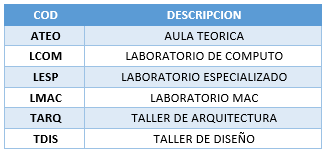 Codificación de Campus y EdificioSe muestra como serán codificados todos los campus y edificios existentes en la historia. Para la creación de un nuevo registro, utilizar la misma estructura tanto para el código como para la descripción del pabellón. Código edificio:	COD_CAMPUS		+	“-”	+	LETRA_EDIFICODescripción edificio: 	COD_CAMPUS		+	“Pabellón”	+	LETRA_EDIFICIO			+	DESCRIPCION (entre paréntesis, si es que se requiere)	Configuraciones GeneralesCreación de edificioEl primer paso para la configuración de los espacios físicos será la creación del edificio, a través del módulo Validación de código de edificio STVBLDG.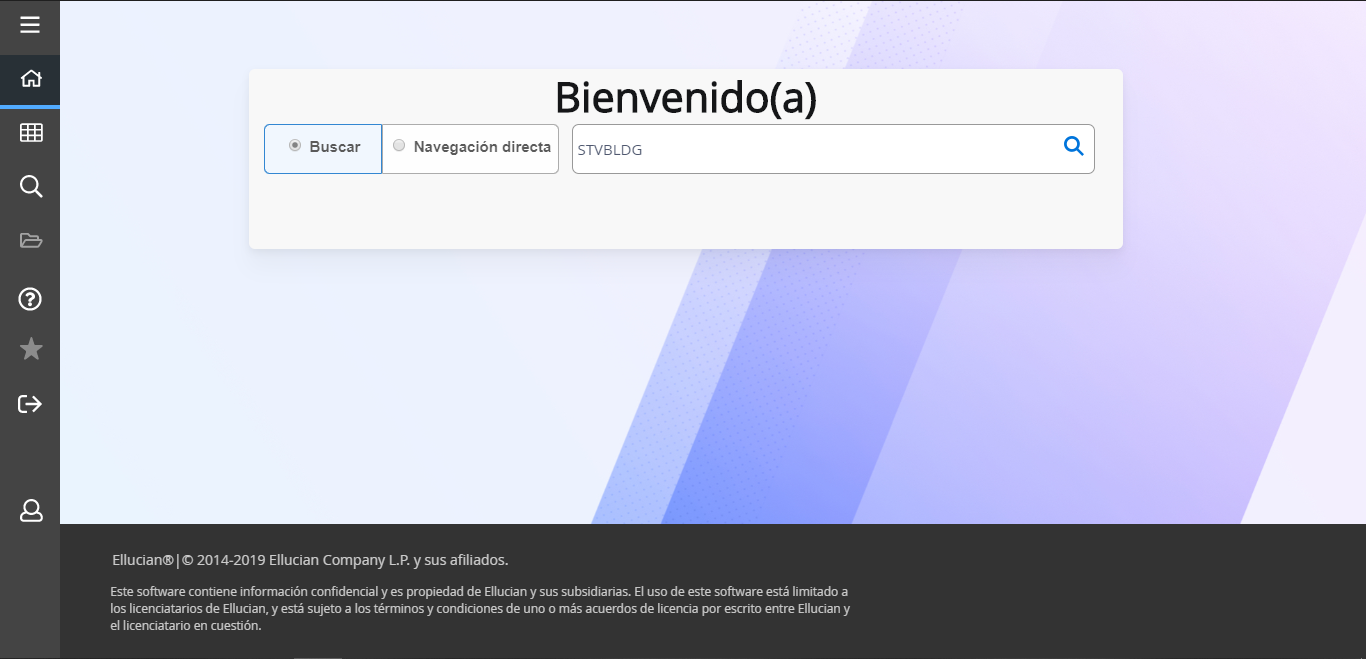 Para crear un nuevo edificio en STVBLDG, dar clic en el botón INSERTAR.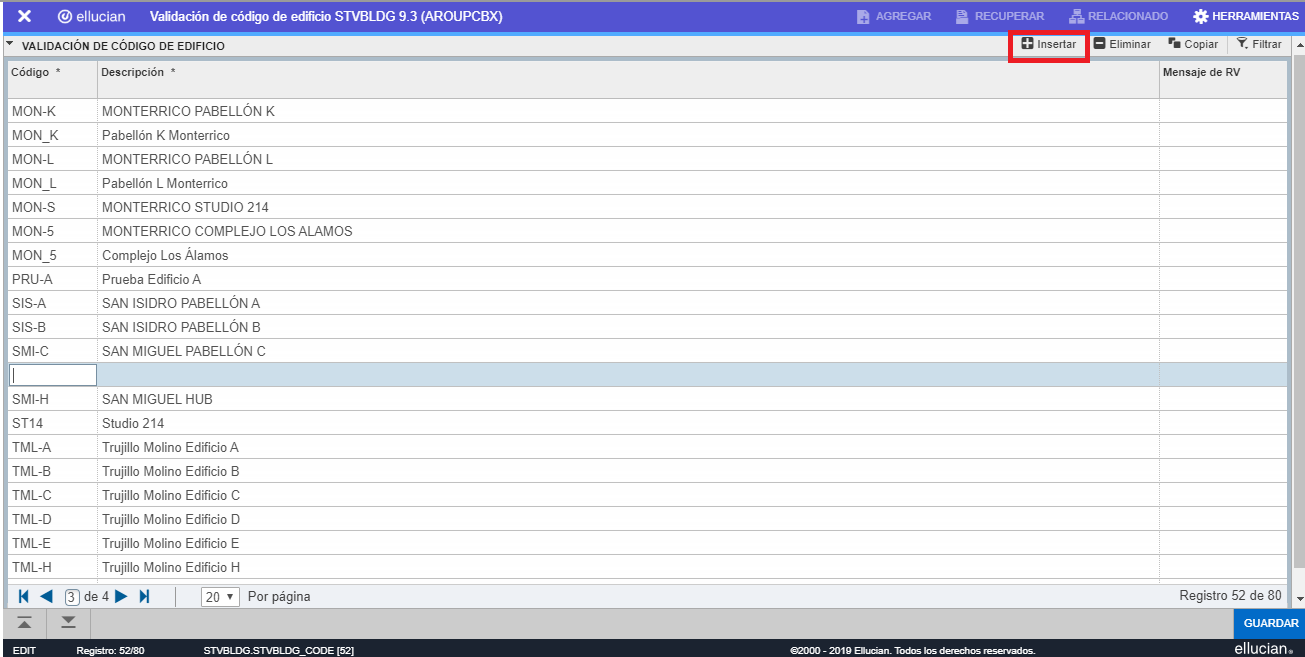 Completar Código y Descripción según las definiciones establecidas previamente. Una vez finalizado dar clic en el botón GUARDAR. Configuración de edificioLa configuración y detalles del edificio se realizan en el módulo Definición de edificio SLABLDG. 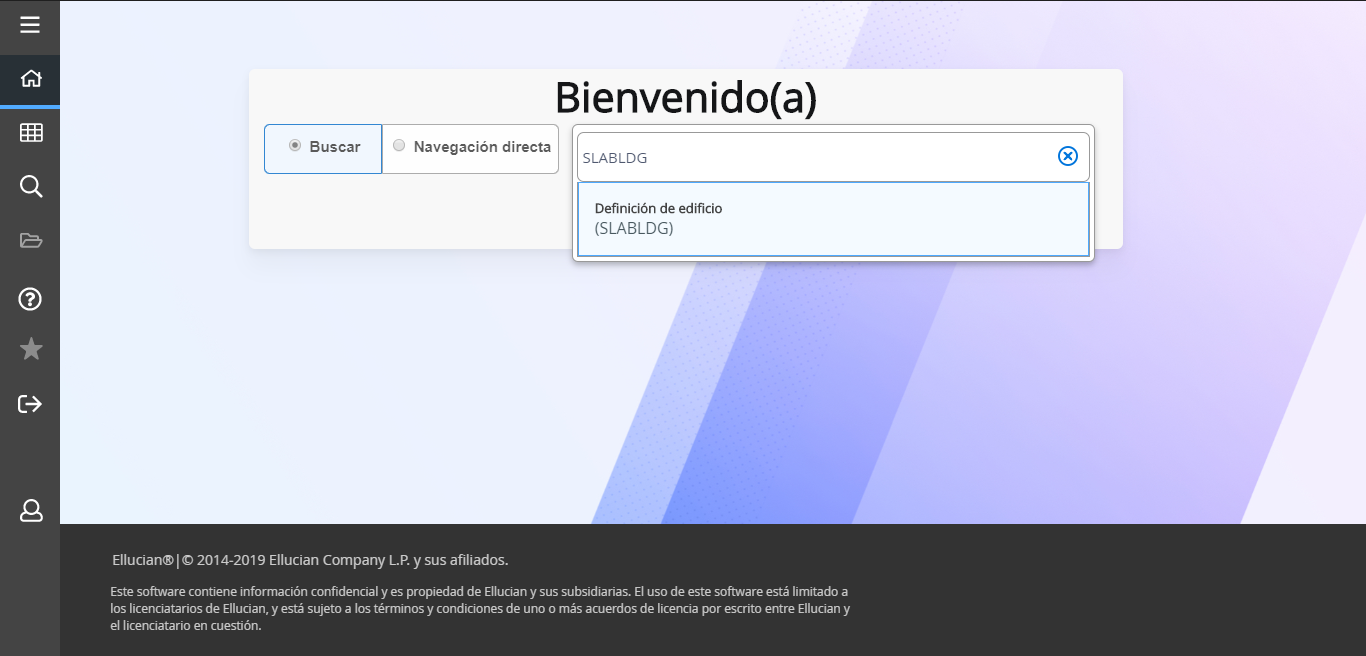 Será necesario colocar el código del edificio que se quiera configurar. Luego, dar clic en el botón IR.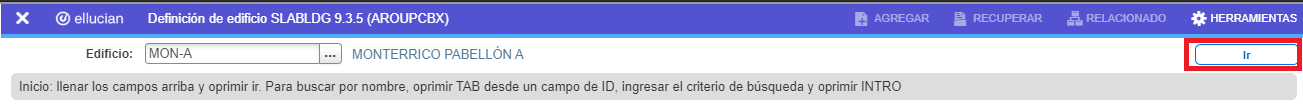 En la pantalla que aparecerá será necesario completar los siguientes campos, aquellos que no sean mencionados se deberán dejar en blanco:Campus: colocar sede a la que pertenece el edificioCapacidad: colocar la suma de la capacidad de las aulas que se encuentran registradas en este salónMáximo: colocar la suma de la capacidad de las aulas que se encuentran registradas en este salónGénero: colocar “no aplicable”Calle línea 1: colocar la dirección del edificio / pabellón.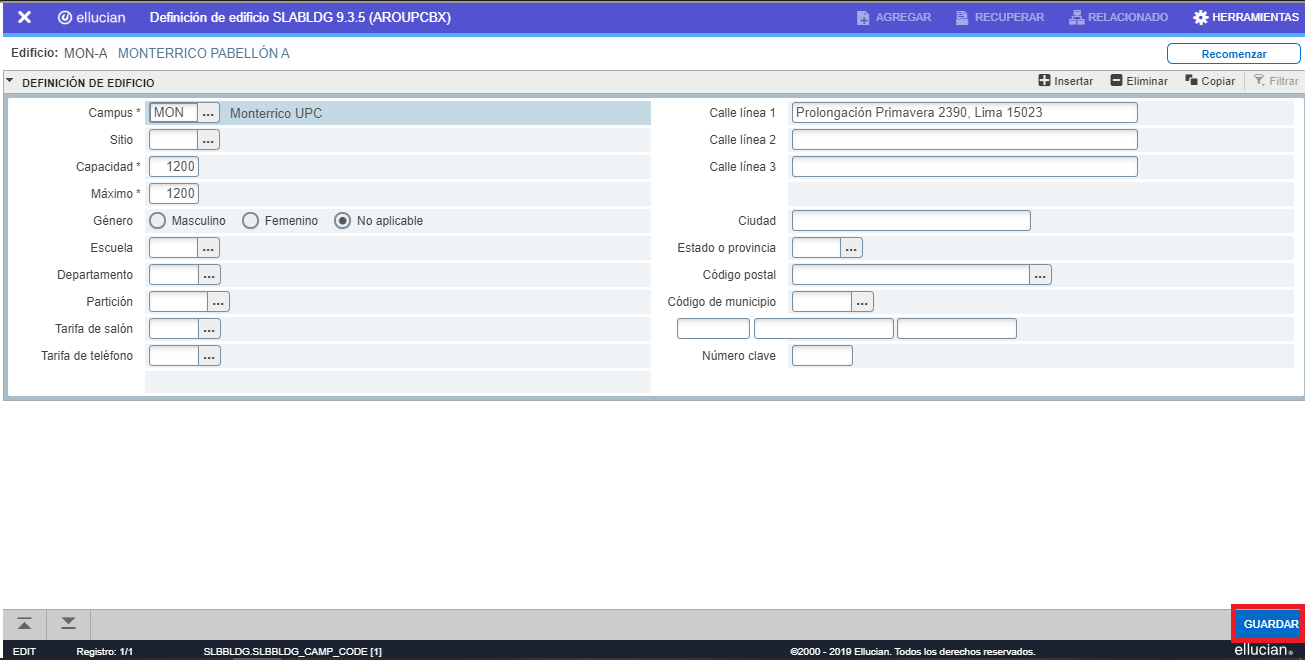 Una vez se haya completado los campos necesarios, dar clic en el botón GUARDAR.Configuración de salónLa configuración de los salones será realizado a través de Definición de salón SLARDEF. 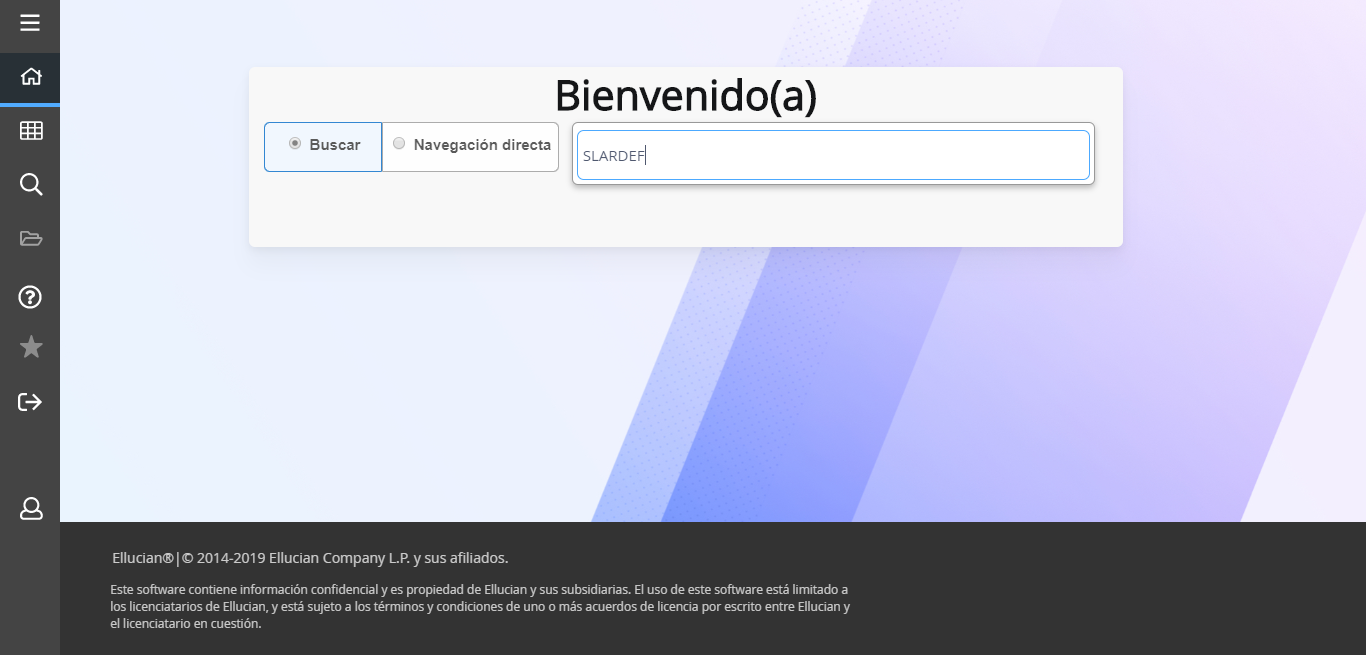 Se deberá completar el edificio al cual pertenecerá el salón, el periodo a partir del cual estará disponible para su uso y el nombre del salón, el cual no debe superar los 10 caracteres. Una vez completada la información, dar clic en el botón IR.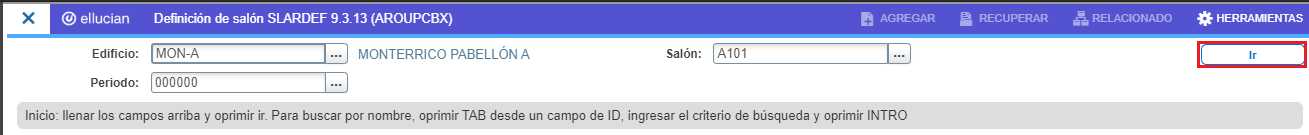 En la pantalla que aparecerá será necesario completar los siguientes campos, aquellos que no sean mencionados se deberán dejar en blanco:Periodo nuevo*: el periodo desde el cual el salón se encontrará habilitadoDescripción: el código del aula. Ej.: A101Capacidad*: la capacidad del aulaGénero: no disponibleStatus: Activo o InactivoCategoría: elegir entre las opciones definidas en 1.1 Tipo de espacio físico Partición: colocar a que piso pertenece el aula que se está configurando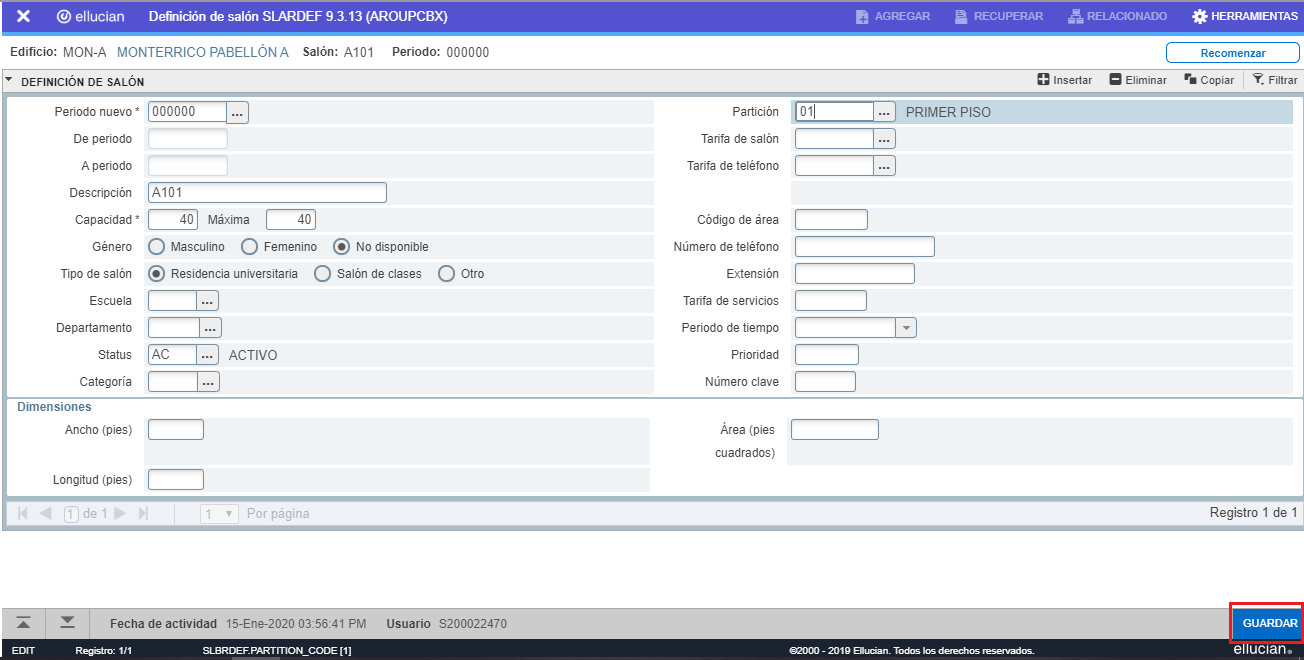 Una vez se haya completado los campos necesarios, dar clic en el botón GUARDAR.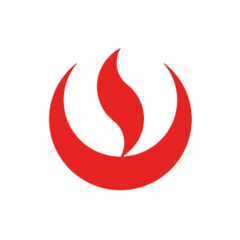 InstructivoConfiguración General – Espacio FísicoInstructivoConfiguración General – Espacio FísicoInstructivoConfiguración General – Espacio FísicoInstructivoConfiguración General – Espacio FísicoImplementación BANNER 9.3 UPC – PERU                                                   Implementación BANNER 9.3 UPC – PERU                                                   Implementación BANNER 9.3 UPC – PERU                                                   Implementación BANNER 9.3 UPC – PERU                                                   VersiónFechaElaboradoDescripción del Cambio1.003-02-2020Versión inicialEL PRESENTE DOCUMENTO HA SIDO DESARROLLADO PARA USO EXCLUSIVO DE EMPLEADOS DE LA EMPRESA SERVICIOS ANDINOS SPA QUIENES DEBERÁN MANTENER ESTRICTA RESERVA FRENTE A TERCEROS RESPECTO DEL CONTENIDO DEL DOCUMENTO, EN CONSECUENCIA, SERVICIOS ANDINOS SPA. NO ASUME RESPONSABILIDADES RESPECTO DE SU USO INADECUADO y/o POR PERSONAS NO AUTORIZADAS.EL PRESENTE DOCUMENTO HA SIDO DESARROLLADO PARA USO EXCLUSIVO DE EMPLEADOS DE LA EMPRESA SERVICIOS ANDINOS SPA QUIENES DEBERÁN MANTENER ESTRICTA RESERVA FRENTE A TERCEROS RESPECTO DEL CONTENIDO DEL DOCUMENTO, EN CONSECUENCIA, SERVICIOS ANDINOS SPA. NO ASUME RESPONSABILIDADES RESPECTO DE SU USO INADECUADO y/o POR PERSONAS NO AUTORIZADAS.EL PRESENTE DOCUMENTO HA SIDO DESARROLLADO PARA USO EXCLUSIVO DE EMPLEADOS DE LA EMPRESA SERVICIOS ANDINOS SPA QUIENES DEBERÁN MANTENER ESTRICTA RESERVA FRENTE A TERCEROS RESPECTO DEL CONTENIDO DEL DOCUMENTO, EN CONSECUENCIA, SERVICIOS ANDINOS SPA. NO ASUME RESPONSABILIDADES RESPECTO DE SU USO INADECUADO y/o POR PERSONAS NO AUTORIZADAS.EL PRESENTE DOCUMENTO HA SIDO DESARROLLADO PARA USO EXCLUSIVO DE EMPLEADOS DE LA EMPRESA SERVICIOS ANDINOS SPA QUIENES DEBERÁN MANTENER ESTRICTA RESERVA FRENTE A TERCEROS RESPECTO DEL CONTENIDO DEL DOCUMENTO, EN CONSECUENCIA, SERVICIOS ANDINOS SPA. NO ASUME RESPONSABILIDADES RESPECTO DE SU USO INADECUADO y/o POR PERSONAS NO AUTORIZADAS.COD SOCRATESCOD BANNERCAMPUS (ACADÉMICO)COD PABELLONDESCRIPCION EDIFICIOAMONMonterricoMON-AMON Pabellón AAMONMonterricoMON-BMON Pabellón BAMONMonterricoMON-CMON Pabellón CAMONMonterricoMON-DMON Pabellón DAMONMonterricoMON-EMON Pabellón EAMONMonterricoMON-FMON Pabellón FAMONMonterricoMON-GMON Pabellón GAMONMonterricoMON-HMON Pabellón HAMONMonterricoMON-IMON Pabellón IAMONMonterricoMON-JMON Pabellón JAMONMonterricoMON-KMON Pabellón KAMONMonterricoMON-LMON Pabellón LAMONMonterricoMON-5MON Pabellón 5 (Los Álamos)AMONMonterricoMON-EVMON Pabellón Externo/VirtualBSISSan IsidroSIS-ASIS Pabellón ABSISSan IsidroSIS-BSIS Pabellón BBSISSan IsidroSIS-LSIS Pabellón L (Casa Trece)BSISSan IsidroSIS-EVSIS Pabellón Externo/VirtualRVILVillaVIL-AVIL Pabellón ARVILVillaVIL-BVIL Pabellón BRVILVillaVIL-EVIL Pabellón ERVILVillaVIL-FVIL Pabellón FRVILVillaVIL-GVIL Pabellón GRVILVillaVIL-HVIL Pabellón HRVILVillaVIL-IVIL Pabellón IRVILVillaVIL-OVIL Pabellón O (CUS)RVILVillaVIL-VVIL Tall Constr Arqui (VH114)RVILVillaVIL-EVVIL Pabellón Externo/VirtualFSMISan MiguelSMI-BSMI Pabellón BFSMISan MiguelSMI-CSMI Miguel Pabellón CFSMISan MiguelSMI-EVSMI Pabellón Externo/VirtualDSBOSede San BorjaSBO-ASBO Pabellón ASSOPSede SophianumSOP-SSOP Pabellón S (Sophianum)MSTDStudio 214STD-SSTD Pabellón SGHUBHUB – San MiguelHUB-AHUB Pabellón AQAQPSede ArequipaAQP-AAQP Pabellón AZCUZSede CuzcoCUZ-ACUZ Pabellón A